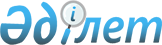 Көктөбе ауылдық округінің 2023-2025 жылдарға арналған бюджеті туралыҚызылорда облысы Жаңақорған аудандық мәслихатының 2022 жылғы 29 желтоқсандағы № 341 шешімі
      "Қазақстан Республикасының Бюджет кодексі" Қазақстан Республикасы Кодексінің 9-1 бабының 2-тармағына және "Қазақстан Республикасындағы жергілікті мемлекеттік басқару және өзін-өзі басқару туралы" Қазақстан Республикасы Заңының 6 бабына сәйкес Жаңақорған аудандық мәслихаты ШЕШТІ:
      1. Көктөбе ауылдық округінің 2023-2025 жылдарға арналған бюджеті тиісінше 1, 2 және 3-қосымшаларға сәйкес, оның ішінде 2023 жылға мынадай көлемде бекiтiлсiн:
      1) кірістер – 53 603 мың теңге, оның ішінде:
      салықтық түсімдер – 1 425 мың теңге;
      салықтық емес түсімдер – 0;
      негізгі капиталды сатудан түсетін түсімдер – 0;
      трансферттердің түсімдері – 52 178 мың теңге;
      2) шығындар – 53 603 мың теңге;
      3) таза бюджеттік кредит беру – 0:
      бюджеттік кредиттер – 0;
      бюджеттік кредиттерді өтеу – 0;
      4) қаржы активтерімен операциялар бойынша сальдо – 0:
      қаржы активтерін сатып алу – 0;
      мемлекеттік қаржы активтерін сатудан түсетін түсімдер – 0;
      5) бюджет тапшылығы (профициті) – 0;
      6) бюджет тапшылығын қаржыландыру (профицитін пайдалану) – 0;
      7) бюджет қаражатының пайдаланатын қалдықтары – 0.
      2. Аудандық бюджеттен ауылдық округ бюджетіне берілетін субвенция мөлшері 2023 жылға 52 178 мың теңге.
      3. 2023 жылға арналған жергілікті бюджеттерді атқару барысында секвестрлеуге жатпайтын жергілікті бюджеттік бағдарламалардың тізбесі осы шешімнің 4-қосымшасына сәйкес бекітілсін.
      4. Осы шешім 2023 жылдың 1 қантарынан бастап қолданысқа енгізіледі және ресми жариялауға жатады. Көктөбе ауылдық округінің 2023 жылға арналған бюджеті Көктөбе ауылдық округінің 2024 жылға арналған бюджеті Көктөбе ауылдық округінің 2025 жылға арналған бюджеті 2023 жылға арналған жергілікті бюджеттерді атқару барысында секвестрлеуге жатпайтын жергілікті бюджеттік бағдарламалардың тізбесі
					© 2012. Қазақстан Республикасы Әділет министрлігінің «Қазақстан Республикасының Заңнама және құқықтық ақпарат институты» ШЖҚ РМК
				
      Жаңақорған ауданы мәслихатының хатшысы 

Ғ.Сопбеков
Жаңақорған аудандық мәслихатының
2022 жылғы 29 желтоқсандағы
№ 341 шешіміне 1-қосымша
Санаты 
Санаты 
Санаты 
Санаты 
Сомасы, мың теңге
Сыныбы
Сыныбы
Сыныбы
Сомасы, мың теңге
 Ішкі сыныбы
 Ішкі сыныбы
Сомасы, мың теңге
I. КІРІСТЕР
53 603
1
Салықтық түсімдер
1 425
01
Табыс салығы 
58
2
Жеке табыс салығы
58
04
Меншiкке салынатын салықтар
1367
1
Мүлiкке салынатын салықтар
35
3
Жер салығы
95
4
Көлiк құралдарына салынатын салық
1 212
5
Бірыңғай жер салығы
25
4
Трансферттердің түсімдері
52 178
02
Мемлекеттiк басқарудың жоғары тұрған органдарынан түсетiн трансферттер
52 178
3
Аудандардың (облыстық маңызы бар қаланың) бюджетінен трансферттер
52 178
Фнкционалдық топ 
Фнкционалдық топ 
Фнкционалдық топ 
Фнкционалдық топ 
Сомасы, мың теңге
Бюджеттік бағдарламалардың әкімшісі 
Бюджеттік бағдарламалардың әкімшісі 
Бюджеттік бағдарламалардың әкімшісі 
Сомасы, мың теңге
Бағдарлама 
Бағдарлама 
Сомасы, мың теңге
Атауы
Сомасы, мың теңге
II. ШЫҒЫНДАР
53 603
01
Жалпы сипаттағы мемлекеттiк қызметтер
32 068
124
Аудандық маңызы бар қала, ауыл, кент, ауылдық округ әкімінің аппараты
32 068
001
Аудандық маңызы бар қала, ауыл, кент, ауылдық округ әкімінің қызметін қамтамасызету жөніндегі қызметтер
32 068
05
Медициналық көмектiң басқа түрлерi
26
124
Аудандық маңызы бар қала, ауыл, кент, ауылдық округ әкімінің аппараты 
26
002
Шұғыл жағдайларда науқасы ауыр адамдарды дәрігерлік көмек көрсететін жақын жердегі денсаулық сақтау ұйымына жеткізуді ұйымдастыру
26
07
Тұрғын үй-коммуналдық шаруашылық
2 777
124
Аудандық маңызы бар қала, ауыл, кент, ауылдық округ әкімінің аппараты
2 777
008
Елді-мекендерде көшелерді жарықтандыру
286
009
Елді-мекендердің санитариясын қамтамасызету
82
011
Елді-мекендерді абаттандыру мен көгалдандыру
2 409
08
Мәдениет, спорт, туризм және ақпараттық кеңістiк
18 732
124
Аудандық маңызы бар қала, ауыл, кент, ауылдық округ әкімінің аппараты
18 461 
006
Жергілікті деңгейде мәдени-демалыс жұмысын қолдау
18 461
124
Аудандық маңызы бар қала, ауыл, кент, ауылдық округ әкімінің аппараты
271
028
Жергілікті деңгейде дене шынықтыру-сауықтыру және спорттық іс-шараларды өткізу
271
3. Таза бюджеттік кредит беру
0
4. Қаржы активтерімен жасалатын операциялар бойынша сальдо
0
5. Бюджет тапшылығы (профициті)
0
6. Бюджет тапшылығын қаржыландыру (профицитті пайдалану)
0Жаңақорған аудандық мәслихатының
2022 жылғы 29 желтоқсандағы
№ 341 шешіміне 2-қосымша
Санаты 
Санаты 
Санаты 
Санаты 
Сомасы, мың теңге
Сыныбы
Сыныбы
Сыныбы
Сомасы, мың теңге
 Ішкі сыныбы
 Ішкі сыныбы
Сомасы, мың теңге
I. КІРІСТЕР
56 282
1
Салықтық түсімдер
1 496
01
Табыс салығы 
61
2
Жеке табыс салығы
61
04
Меншiкке салынатын салықтар
1435
1
Мүлiкке салынатын салықтар
122
3
Жер салығы
14
4
Көлiк құралдарына салынатын салық
1273
5
Бірыңғай жер салығы
26
4
Трансферттердің түсімдері
54 786
02
Мемлекеттiк басқарудың жоғары тұрған органдарынан түсетiн трансферттер
54 786
3
Аудандардың (облыстық маңызы бар қаланың) бюджетінен трансферттер
54 786
Фнкционалдық топ 
Фнкционалдық топ 
Фнкционалдық топ 
Фнкционалдық топ 
Сомасы, мың
теңге
Бюджеттік бағдарламалардың әкімшісі 
Бюджеттік бағдарламалардың әкімшісі 
Бюджеттік бағдарламалардың әкімшісі 
Сомасы, мың
теңге
Бағдарлама 
Бағдарлама 
Сомасы, мың
теңге
Атауы
Сомасы, мың
теңге
II. ШЫҒЫНДАР
56 282
01
Жалпы сипаттағы мемлекеттiк қызметтер
33 671
124
Аудандық маңызы бар қала, ауыл, кент, ауылдық округ әкімінің аппараты
33 671
001
Аудандық маңызы бар қала, ауыл, кент, ауылдық округ әкімінің қызметін қамтамасызету жөніндегі қызметтер
33 671
05
Медициналық көмектiң басқа түрлерi
27
124
Аудандық маңызы бар қала, ауыл, кент, ауылдық округ әкімінің аппараты 
27
002
Шұғыл жағдайларда науқасы ауыр адамдарды дәрігерлік көмек көрсететін жақын жердегі денсаулық сақтау ұйымына жеткізуді ұйымдастыру
27
07
Тұрғын үй-коммуналдық шаруашылық
2 915
124
Аудандық маңызы бар қала, ауыл, кент, ауылдық округ әкімінің аппараты
2 915
008
Елді-мекендерде көшелерді жарықтандыру
300
009
Елді-мекендердің санитариясын қамтамасызету
86
011
Елді-мекендерді абаттандыру мен көгалдандыру
2 529
08
Мәдениет, спорт, туризм және ақпараттық кеңістiк
19 669
124
Аудандық маңызы бар қала, ауыл, кент, ауылдық округ әкімінің аппараты
19 384
006
Жергілікті деңгейде мәдени-демалыс жұмысын қолдау
19 384
124
Аудандық маңызы бар қала, ауыл, кент, ауылдық округ әкімінің аппараты
285
028
Жергілікті деңгейде дене шынықтыру-сауықтыру және спорттық іс-шараларды өткізу
285
3. Таза бюджеттік кредит беру
0
4. Қаржы активтерімен жасалатын операциялар бойынша сальдо
0
5. Бюджет тапшылығы (профициті)
0
6. Бюджет тапшылығын қаржыландыру (профицитті пайдалану)
0Жаңақорған аудандық мәслихатының
2022 жылғы 29 желтоқсандағы
№ 341 шешіміне 3-қосымша
Санаты 
Санаты 
Санаты 
Санаты 
Сомасы, мың теңге
Сыныбы
Сыныбы
Сыныбы
Сомасы, мың теңге
 Ішкі сыныбы
 Ішкі сыныбы
Сомасы, мың теңге
I. КІРІСТЕР
58 533
1
Салықтық түсімдер
1 556
01
Табыс салығы 
63
2
Жеке табыс салығы
63
04
Меншiкке салынатын салықтар
1493
1
Мүлiкке салынатын салықтар
127
3
Жер салығы
15
4
Көлiк құралдарына салынатын салық
1324
5
Бірыңғай жер салығы
27
4
Трансферттердің түсімдері
56 977
02
Мемлекеттiк басқарудың жоғары тұрған органдарынан түсетiн трансферттер
56 977
3
Аудандардың (облыстық маңызы бар қаланың) бюджетінен трансферттер
56 977
Фнкционалдық топ 
Фнкционалдық топ 
Фнкционалдық топ 
Фнкционалдық топ 
Сомасы, мың теңге
Бюджеттік бағдарламалардың әкімшісі 
Бюджеттік бағдарламалардың әкімшісі 
Бюджеттік бағдарламалардың әкімшісі 
Сомасы, мың теңге
Бағдарлама 
Бағдарлама 
Сомасы, мың теңге
Атауы
Сомасы, мың теңге
II. ШЫҒЫНДАР
58 533
01
Жалпы сипаттағы мемлекеттiк қызметтер
35 018
124
Аудандық маңызы бар қала, ауыл, кент, ауылдық округ әкімінің аппараты
35 018
001
Аудандық маңызы бар қала, ауыл, кент, ауылдық округ әкімінің қызметін қамтамасызету жөніндегі қызметтер
35 018
05
Медициналық көмектiң басқа түрлерi
28
124
Аудандық маңызы бар қала, ауыл, кент, ауылдық округ әкімінің аппараты 
28
002
Шұғыл жағдайларда науқасы ауыр адамдарды дәрігерлік көмек көрсететін жақын жердегі денсаулық сақтау ұйымына жеткізуді ұйымдастыру
28
07
Тұрғын үй-коммуналдық шаруашылық
3 032 
124
Аудандық маңызы бар қала, ауыл, кент, ауылдық округ әкімінің аппараты
3 032
008
Елді-мекендерде көшелерді жарықтандыру
312
009
Елді-мекендердің санитариясын қамтамасызету
90
011
Елді-мекендерді абаттандыру мен көгалдандыру
2 630
08
Мәдениет, спорт, туризм және ақпараттық кеңістiк
20 455
124
Аудандық маңызы бар қала, ауыл, кент, ауылдық округ әкімінің аппараты
20 159
006
Жергілікті деңгейде мәдени-демалыс жұмысын қолдау
20 159
124
Аудандық маңызы бар қала, ауыл, кент, ауылдық округ әкімінің аппараты
296
028
Жергілікті деңгейде дене шынықтыру-сауықтыру және спорттық іс-шараларды өткізу
296
3. Таза бюджеттік кредит беру
0
4. Қаржы активтерімен жасалатын операциялар бойынша сальдо
0
5. Бюджет тапшылығы (профициті)
0
6. Бюджет тапшылығын қаржыландыру (профицитті пайдалану)
0Жаңақорған аудандық мәслихатының
2022 жылғы 29 желтоқсандағы
№ 341 шешіміне 4-қосымша
Атауы
Денсаулық сақтау
Шұғыл жағдайларда сырқаты ауыр адамдарды дәрігерлік көмек көрсететін ең жақын денсаулық сақтау ұйымына дейін ұйымдастыру.